西安市康春皮肤病疑难病综合研究所皮肤护肤产品生产项目竣工环境保护验收报告表（固废）建设单位：西安市康春皮肤病疑难病综合研究所编制单位：  西安正桓能源工程技术有限公司  二零二零年一月西安市康春皮肤病疑难病综合研究所皮肤护肤产品生产项目竣工环境保护验收监测报告表建设单位：西安市康春皮肤病疑难病综合研究所编制单位：  西安正桓能源工程技术有限公司  二零一九年十一月建设单位法人代表：编制单位法人代表：项 目 负 责 人：吴 林 强           报 告 编 写 人：张  敏表一表二表三表四表六表七表八表九建设项目竣工环境保护“三同时”验收登记表填表单位（盖章）：                                                                          填表人（签字）：                                                             项目经办人（签字）：注：1、排放增减量：（+）表示增加，（-）表示减少。2、(12)=(6)-(8)-(11)，（9）= (4)-(5)-(8)- (11) +（1）。3、计量单位：废水排放量——万吨/年；废气排放量——万标立方米/年；工业固体废物排放量——万吨/年；水污染物排放浓度——毫克/升万吨/年；废气排放量——万标立方米/年；工业固体废物排放量——万吨/年；水污染物排放浓度——毫克/升附件目录附件1     建设项目竣工环境保护验收监测委托书附件2     建设项目环评批复附件3     建设项目产能说明附件4     危废合同附件5     企业环境风险应急预案附件6     企业环境保护管理制度附件7     危险废物应急预案附件8     危废仓库管理制度附件9     危险废物污染防治责任制度附件10   危险废物贮存场所管理制度附件11   危险管理制度附图目录附图1    项目地理位置图附图2    环保设施照片及厂区照片建设单位：西安市康春皮肤病疑难病综合研究所编制单位：西安正桓能源工程技术有限公司电话：029-86911183电话：029-88227492传真：029-86911129传真：029-88828825邮编：710200邮编：710077地址：西安市高陵区迎宾大道7号高陵中小企业聚集园C-4地址：陕西省西安市高新区丈八街办锦业路1号绿地中央广场领海第一幢1807室建设项目名称皮肤护肤产品生产项目皮肤护肤产品生产项目皮肤护肤产品生产项目皮肤护肤产品生产项目皮肤护肤产品生产项目建设单位名称西安市康春皮肤病疑难病综合研究所西安市康春皮肤病疑难病综合研究所西安市康春皮肤病疑难病综合研究所西安市康春皮肤病疑难病综合研究所西安市康春皮肤病疑难病综合研究所建设项目性质新建  改扩建  □技改  迁建 新建  改扩建  □技改  迁建 新建  改扩建  □技改  迁建 新建  改扩建  □技改  迁建 新建  改扩建  □技改  迁建 建设地点西安市高陵中小企业聚集园C-4幢 B座1~5层西安市高陵中小企业聚集园C-4幢 B座1~5层西安市高陵中小企业聚集园C-4幢 B座1~5层西安市高陵中小企业聚集园C-4幢 B座1~5层西安市高陵中小企业聚集园C-4幢 B座1~5层主要产品名称皮肤护肤膏体产品、皮肤护肤液体产品皮肤护肤膏体产品、皮肤护肤液体产品皮肤护肤膏体产品、皮肤护肤液体产品皮肤护肤膏体产品、皮肤护肤液体产品皮肤护肤膏体产品、皮肤护肤液体产品设计生产能力皮肤护肤膏体产品50000支（每支15g，共计0.75t）皮肤护肤液体产品50000瓶（每瓶20mL，共计1.0t）皮肤护肤膏体产品50000支（每支15g，共计0.75t）皮肤护肤液体产品50000瓶（每瓶20mL，共计1.0t）皮肤护肤膏体产品50000支（每支15g，共计0.75t）皮肤护肤液体产品50000瓶（每瓶20mL，共计1.0t）皮肤护肤膏体产品50000支（每支15g，共计0.75t）皮肤护肤液体产品50000瓶（每瓶20mL，共计1.0t）皮肤护肤膏体产品50000支（每支15g，共计0.75t）皮肤护肤液体产品50000瓶（每瓶20mL，共计1.0t）实际生产能力皮肤护肤膏体产品50000支（每支15g，共计0.75t）皮肤护肤液体产品50000瓶（每瓶20mL，共计1.0t）皮肤护肤膏体产品50000支（每支15g，共计0.75t）皮肤护肤液体产品50000瓶（每瓶20mL，共计1.0t）皮肤护肤膏体产品50000支（每支15g，共计0.75t）皮肤护肤液体产品50000瓶（每瓶20mL，共计1.0t）皮肤护肤膏体产品50000支（每支15g，共计0.75t）皮肤护肤液体产品50000瓶（每瓶20mL，共计1.0t）皮肤护肤膏体产品50000支（每支15g，共计0.75t）皮肤护肤液体产品50000瓶（每瓶20mL，共计1.0t）建设项目环评时间2018年11月开工建设时间2018年3月2018年3月2018年3月调试时间2019年2月验收现场监测时间2018.12.13~2018.12.142018.12.13~2018.12.142018.12.13~2018.12.14环评报告表审批部门西安市环境保护高陵分局环评报告表编制单位陕西天成环境工程有限公司陕西天成环境工程有限公司陕西天成环境工程有限公司环保设施设计单位江苏海纳空调净化设备有限公司环保设施施工单位江苏海纳空调净化设备有限公司江苏海纳空调净化设备有限公司江苏海纳空调净化设备有限公司投资总概算80万元环保投资总概算16.1万元比例20.1%实际总投资80万元实际环保投资16.1万元比例20.1 %验收监测依据（1）《中华人民共和国环境保护法》（2015年1月1日）；（2）国务院令第253号《建设项目环境保护管理条例》；（3）国务院令第682号国务院关于修改《建设项目环境保护管理条例》的决定；（4）原国家环境保护总局令第13号《建设项目竣工环境保护验收管理办法》及附件；（5）中国环境监测总站《中国环境监测总站建设项目竣工环境保护验收监测管理规定》，验字〔2005〕172号；（6）陕西省环境保护厅《陕西省环境保护厅建设项目环境管理规程》，陕环发〔2010〕38号；（7）《建设项目竣工环境保护验收技术指南 污染影响类》公告2018年第9号(8)国环规环评[2017]4 号关于发布《建设项目竣工环境保护验收暂行办法》的公告；（1）《中华人民共和国环境保护法》（2015年1月1日）；（2）国务院令第253号《建设项目环境保护管理条例》；（3）国务院令第682号国务院关于修改《建设项目环境保护管理条例》的决定；（4）原国家环境保护总局令第13号《建设项目竣工环境保护验收管理办法》及附件；（5）中国环境监测总站《中国环境监测总站建设项目竣工环境保护验收监测管理规定》，验字〔2005〕172号；（6）陕西省环境保护厅《陕西省环境保护厅建设项目环境管理规程》，陕环发〔2010〕38号；（7）《建设项目竣工环境保护验收技术指南 污染影响类》公告2018年第9号(8)国环规环评[2017]4 号关于发布《建设项目竣工环境保护验收暂行办法》的公告；（1）《中华人民共和国环境保护法》（2015年1月1日）；（2）国务院令第253号《建设项目环境保护管理条例》；（3）国务院令第682号国务院关于修改《建设项目环境保护管理条例》的决定；（4）原国家环境保护总局令第13号《建设项目竣工环境保护验收管理办法》及附件；（5）中国环境监测总站《中国环境监测总站建设项目竣工环境保护验收监测管理规定》，验字〔2005〕172号；（6）陕西省环境保护厅《陕西省环境保护厅建设项目环境管理规程》，陕环发〔2010〕38号；（7）《建设项目竣工环境保护验收技术指南 污染影响类》公告2018年第9号(8)国环规环评[2017]4 号关于发布《建设项目竣工环境保护验收暂行办法》的公告；（1）《中华人民共和国环境保护法》（2015年1月1日）；（2）国务院令第253号《建设项目环境保护管理条例》；（3）国务院令第682号国务院关于修改《建设项目环境保护管理条例》的决定；（4）原国家环境保护总局令第13号《建设项目竣工环境保护验收管理办法》及附件；（5）中国环境监测总站《中国环境监测总站建设项目竣工环境保护验收监测管理规定》，验字〔2005〕172号；（6）陕西省环境保护厅《陕西省环境保护厅建设项目环境管理规程》，陕环发〔2010〕38号；（7）《建设项目竣工环境保护验收技术指南 污染影响类》公告2018年第9号(8)国环规环评[2017]4 号关于发布《建设项目竣工环境保护验收暂行办法》的公告；（1）《中华人民共和国环境保护法》（2015年1月1日）；（2）国务院令第253号《建设项目环境保护管理条例》；（3）国务院令第682号国务院关于修改《建设项目环境保护管理条例》的决定；（4）原国家环境保护总局令第13号《建设项目竣工环境保护验收管理办法》及附件；（5）中国环境监测总站《中国环境监测总站建设项目竣工环境保护验收监测管理规定》，验字〔2005〕172号；（6）陕西省环境保护厅《陕西省环境保护厅建设项目环境管理规程》，陕环发〔2010〕38号；（7）《建设项目竣工环境保护验收技术指南 污染影响类》公告2018年第9号(8)国环规环评[2017]4 号关于发布《建设项目竣工环境保护验收暂行办法》的公告；（9）《关于开展建设项目竣工环境保护验收工作有关事项的通知》市环办发[2018]2号；（10）《皮肤护肤产品生产项目环境影响报告表》，陕西天成环境工程有限公司，2018年8月；（11）西安市环境保护高陵分局关于《皮肤护肤产品生产项目环境影响报告表》的批复（市环高批复〔2018〕48号），2018年8月15日；（12）西安市康春皮肤病疑难病综合研究所提供的其他资料。验收监测评价标准、标号、级别、限值根据西安市环境保护高陵分局关于该项目环境影响报告表批复，该工程验收执行标准如下：（1）一般固体废弃物排放执行《一般工业固体废物贮存处置场污染控制标准》（GB 18599-2001）及2013年修改单的相关规定；危险废物执行《危险废物贮存污染控制标准》（GB18597-2001）中的有关规定。工程建设内容：1、工程基本情况项目名称：皮肤护肤产品生产项目建设性质：新建项目建设投资：总投资概算80万元，环保投资概算16.1万元，比例20.1%。实际总投资80万元，环保投资16.1万元，比例9.0%。环保投资一览表见表3-1表1  环保投资一览表位置与交通：该项目位于西安市高陵中小企业聚集园C-4幢 B座 1~5层，其周边四邻为：厂房东侧为6F标准厂房，南侧为C-5号厂房，西侧为售楼中心，北侧为C-3号厂房。项目地理位置见附图1。劳动定员与工作制度：本项目目前配备人员20人，每年工作264天，一班制，每班工作6h。生产时间 ：夏季6、7月份停产。2、 建设项目主要组成项目位于西安市高陵中小企业聚集园C-4幢 B座 1~5层，占地面积为3000 m2，主要建设内容为液体产品生产线2条和膏体产品生产线2条、实验室、原辅料库、包材库、成品库以及相关辅助工程等。项目主要组成见表2。表2  项目组成及主要建设内容表续表2  项目组成及主要建设内容表3、项目变动情况本项目原环评与实际情况见表3表3  项目变动情况表4、 生产规模本项目实际生产规模及主要生产设备见表4、5水平衡图见图2。表4  项目产品生产规模表5、 主要设备清单本项目设备清单见表5。表5  项目主要设备清单二、原辅材料消耗及水平衡1、主要原辅材料表6   原辅材料及能源消耗一览表2、水平衡图2 项目水平衡图   m3/d主要工艺流程及产物环节1、工艺流程工艺流程简介：①皮肤护肤膏体产品生产工艺简介将直接购买的中药提取物（购买时已按使用量分装好），加入膏体基质（凡士林、硬脂酸、甘油、十八十六醇、单硬脂酸甘油酯），在搅拌锅中采用电加热方式（70℃）搅拌均匀至半成品，静置24小时后，至灌装机进行分装，成品入库。本项目中药全部进入产品，搅拌锅中无残渣。每台搅拌设备生产同种产品，每批次生产结束后，搅拌锅中无残留，不对其进行清洗，仅消毒处理。②皮肤护肤液体产品生产工艺简介将直接购买的中药提取物购买时已按使用量分装好加入纯化水中，再加入防腐剂、保湿剂等其他辅料，在搅拌罐中混合搅拌均匀至半成品，静置24小时后，至灌装机进行分装，成品入库。主要污染源、污染物处理和排放1、 废水污染源及其治理措施项目固体废弃物主要为一般固废和危险固废一般固体废弃物原辅料废弃包装材料统一收集后外售，实现资源回收再利用；生活垃圾集中收集交由环卫部门统一处理。（2）危险固体废弃物实验室废化学试剂及其容器、废培养基、废培养皿、实验室清洗废水、废活性炭统一收集后存放于危废暂存间（7m2）定期交由陕西环能科技有限公司进行处理。该项目的固体废弃物污染源防治设施表见表1。表1  污染措施防治一览表3.2监测点位示意图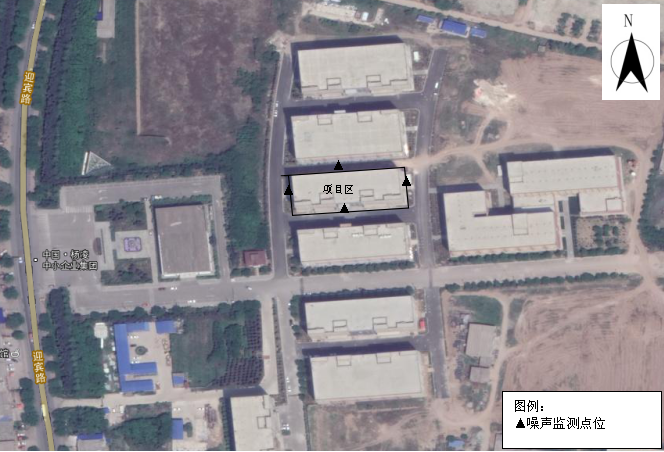 建设项目环境影响报告表主要结论及审批部门审批决定：1、环境影响评价结论固废污染防治措施评述项目生活垃圾通过设置垃圾收集箱或收集桶，专人负责统一收集至垃圾收集点，同时实施垃圾分类等措施，由当地环卫部门定期清运，做到日清日洁；原辅料废包装物统一收集，定期外售；布袋除尘器收集的药尘，由环卫部门清运；废化学试剂及其容器、废培养皿、废培养基、实验室清洗废水等危险废物暂存于五楼西北角设置一个危险废物暂存间，定期委托有资质的危废单位处置。通过采取以上措施后，项目固体废物对周围环境影响较小。2、 环评结论综上所述，采取相应措施后，项目排放的污染物可以做到达标排放，对周围环境的影响在可承受范围之内，建成后能维持当地环境质量现状。因此环评认为，该建设项目可行。3、环评建议及要求1、要求（1）环保设施与主体工程要求同时设计，同时施工，同时投产使用；（2）增设专职的环保管理人员对项目区内的各项环保设施运行情况进行管理检查，保证环保设备运转正常；推广和应用先进的环保技术和经验，最大限度降低污染物的排放量，达到环保要求；（3）建设单位在项目实施过程中，要认真落实评价和设计提出的各项污染防治措施，确保污染物达标排放。2、建议（1）加强宣传教育，增强员工的环保意识，尽量减少项目运行后对周围环境的影响。（2）尽快对企业现有工程进行竣工环保验收。4、 环境保护部门批复要求2018年8月15日西安市环境保护高陵分局以市环高批复〔2018〕48号文对项目进行批复如下：（1）加强水污染防治措施。项目产生的生活污水经中小企业聚集园化粪池处理，满足《黄河流域（陕西段）污水综合排放标准》（DB61/224-2011）中二级标准、《污水综合排放标准》（GB8978-1996）中三级标准及《污水排入城镇下水道水质标准》（GB/T 31962-2015）B级标准要求后，有中小企业园负责将污水运至西安市高陵区污水处理厂集中处理，待市政污水官网接通后，通过市政污水官网排入西安市高陵区污水处理厂。（2）严格落实大气污染防治措施。项目粉碎工序中产生的中药粉碎粉尘经集气罩收集，由袋式除尘器处理，满足《大气污染物综合排放标准》（GB16297-1996）表2中2及标准后，通过15米高的排气筒排放；（3）强化噪音污染防治。项目噪声主要为中药粉碎机，搅拌锅、灌装机及袋式除尘器风机等设备噪声，采用隔声门窗、设备安装基础减震等措施，噪声值满足《工业企业环境噪声排放标准》（GB12348-2008）中3类标准。（4）严格落实固废污染防治措施。项目产生生活垃圾分类收集后，由环卫部门定期清运；废包装材料存于一般固废贮存场所，回收利用；废化学试剂及其容器、废培养基、废培养皿、实验室清洗废水等危险废物收集后，按照《危险废物贮存污染物控制标准》（GB18597-2001）及2013年修改单要求，暂存于危废暂存间，严禁与其他一般性工业固废混合存放，贮存装置明显标识，且进行防渗、防漏处理，交由资质单位处理。验收内容1、固体废弃物检查内容固体废弃物的调查内容主要包括：（1）调查固体废弃物（主要是危险废物）的去向、产生量。（2）调查固体废弃物（主要是危险废物）的厂内暂存方式、防渗措施等。2、 环境管理检查内容环境管理检查主要包括以下内容：（1）项目三同时落实情况；（2）环保设施运行及维护情况；（3）调试阶段是否发生了扰民和污染事故；（4）检查该项目主要生产区场界是否设置废水排放口；（5）环境管理制度建立情况执行和落实情况。（6）调查其应急预案的建立情况，包括应急预案内容和应急物资储备等。（7）排污许可证的申报情况。验收监测期间生产工况记录：根据西安市康春皮肤病疑难病综合研究所提供的资料，验收监测期间，各生产设施和环保设施正常稳定运行，项目验收期间生产负荷见表1。产能说明见附件。表1  验收期间生产负荷验收结果1、固体废物验收结果与评价竣工验收期间本项目的固体废物种类、属性、产污环节、产生量及处置去向详见表1。表1  固废处置情况表2、环境管理检查内容（1）项目三同时落实情况环评批复及环评结论、要求及建议的落实情况见表2。（2）环保设施运行及维护情况项目建设的环保设施包括危废暂存间等处理设施均正常运行。（3）建设期间和调试生产阶段是否发生了投诉、扰民和污染事故该项目在建设和调试生产期间未接到周边居民投诉也未发生扰民和污染事故。（4）检查该项目主要生产区厂界是否设置废水排放口经调查，该项目所在园区目前未设置废水排放口，废水由园区统一拉运处理。（5）环境管理制度建立情况执行和落实情况经调查，西安市康春皮肤病疑难病综合研究所已经建立公司内部环境管理制度，并且成立了公司内部的环境管理机构，严格按照环评报告及批复要求的监测计划进行日常环保管理。（6）应急预案的建立情况西安市康春皮肤病疑难病综合研究所建立了公司内部突发事件应急预案。（7）排污许可证的申报情况 由于本项目所属行业目前还未有申请及核发规范，待标准实施后再行申请。该项目生产线配套建设的环保设施已按设计要求完成，并投入使用。经现场检查，各主要环保设施基本能做到与主体工程同步投入运行，各设备运行情况良好，达到设计要求，设施运行管理基本规范，基本满足“三同时”制度要求。表2   本项目落实环境保护“三同时”制度情况一览表验收监测结论1、固废调查结果原辅料废弃包装材料统一收集后外售，实现资源回收再利用；废活性炭、实验室废化学试剂及其容器、废培养基、废培养皿、实验室清洗废水统一收集后存放于危废暂存间（7m2）定期交由陕西环能科技有限公司进行处理；生活垃圾集中收集交由环卫部门统一处理。均已妥善处理。2、环境管理检查结果该建设项目履行了环境影响审批手续，在设计建设中能根据环境影响评价和环保局批复的要求进行环保设施的设计、建设，基本做到了环境保护设施建设与主体工程同时设计、同时施工、同时投入使用。满足了环评批复和环评建议、要求的要求。3、验收监测总结论经调查，西安市康春皮肤病疑难病综合研究所已经建立公司内部环境管理制度，并切成立了公司内部的环境管理机构，严格按照环评报告及批复要求的监测计划进行日常环保管理。皮肤护肤产品生产项目自立项到竣工试运行的全过程，能够执行环保管理各项规章制度，重视环保管理，落实环评及批复提出的环保对策措施和建议；设施运转正常；管理措施得当，符合国家有关规定和环保管理要求。根据验收结果，该项目固废均已妥善处置。综上所述，总体上符合竣工验收条件。4、建议严格按照《危险废物贮存污染控制标准》（GB18597-2001）中的有关规定规范危险废弃物的管理与处置。建设项目项目名称项目名称项目名称皮肤护肤产品生产项目皮肤护肤产品生产项目皮肤护肤产品生产项目皮肤护肤产品生产项目皮肤护肤产品生产项目皮肤护肤产品生产项目项目代码//建设地点西安市高陵中小企业聚集园C-4幢 B座 1~5层西安市高陵中小企业聚集园C-4幢 B座 1~5层西安市高陵中小企业聚集园C-4幢 B座 1~5层西安市高陵中小企业聚集园C-4幢 B座 1~5层西安市高陵中小企业聚集园C-4幢 B座 1~5层西安市高陵中小企业聚集园C-4幢 B座 1~5层建设项目行业类别（分类管理名录）行业类别（分类管理名录）行业类别（分类管理名录）F39日用化学品制造F39日用化学品制造F39日用化学品制造F39日用化学品制造F39日用化学品制造F39日用化学品制造建设性质新建   改扩建   建迁  □技术改造新建   改扩建   建迁  □技术改造新建   改扩建   建迁  □技术改造项目厂区中心经度/纬度项目厂区中心经度/纬度项目厂区中心经度/纬度建设项目设计生产能力设计生产能力设计生产能力皮肤护肤膏体产品50000支/年,皮肤护肤液体产品50000瓶/年皮肤护肤膏体产品50000支/年,皮肤护肤液体产品50000瓶/年皮肤护肤膏体产品50000支/年,皮肤护肤液体产品50000瓶/年皮肤护肤膏体产品50000支/年,皮肤护肤液体产品50000瓶/年皮肤护肤膏体产品50000支/年,皮肤护肤液体产品50000瓶/年皮肤护肤膏体产品50000支/年,皮肤护肤液体产品50000瓶/年实际生产能力皮肤护肤膏体产品50000支/年,皮肤护肤液体产品50000瓶/年皮肤护肤膏体产品50000支/年,皮肤护肤液体产品50000瓶/年环评单位陕西天成环境工程有限公司陕西天成环境工程有限公司陕西天成环境工程有限公司陕西天成环境工程有限公司陕西天成环境工程有限公司陕西天成环境工程有限公司建设项目环评文件审批机关环评文件审批机关环评文件审批机关西安市环境保护高陵分局西安市环境保护高陵分局西安市环境保护高陵分局西安市环境保护高陵分局西安市环境保护高陵分局西安市环境保护高陵分局审批文号市环高批复〔2018〕48号市环高批复〔2018〕48号环评文件类型报告表报告表报告表报告表报告表报告表建设项目开工日期开工日期开工日期2018年8月2018年8月2018年8月2018年8月2018年8月2018年8月竣工日期2018年12月2018年12月排污许可证申领时间建设项目环保设施设计单位环保设施设计单位环保设施设计单位江苏海纳空调净化设备有限公司江苏海纳空调净化设备有限公司江苏海纳空调净化设备有限公司江苏海纳空调净化设备有限公司江苏海纳空调净化设备有限公司江苏海纳空调净化设备有限公司环保设施施工单位江苏海纳空调净化设备有限公司江苏海纳空调净化设备有限公司本工程排污许可证编号建设项目验收单位验收单位验收单位西安正桓能源工程技术有限公司西安正桓能源工程技术有限公司西安正桓能源工程技术有限公司西安正桓能源工程技术有限公司西安正桓能源工程技术有限公司西安正桓能源工程技术有限公司环保设施监测单位西安瑞谱检测技术有限公司西安瑞谱检测技术有限公司验收监测时工况正常稳定运行正常稳定运行正常稳定运行正常稳定运行正常稳定运行正常稳定运行建设项目投资总概算（万元）投资总概算（万元）投资总概算（万元）808080808080环保投资总概算（万元）16.116.1所占比例（%）20.120.120.120.120.120.1建设项目实际总投资实际总投资实际总投资808080808080实际环保投资（万元）16.116.1所占比例（%）20.120.120.120.120.120.1建设项目废水治理（万元）废水治理（万元）废水治理（万元）/废气治理（万元）废气治理（万元）2噪声治理（万元）0.5固体废物治理（万元）0.70.7绿化及生态（万元）//其他（万元）其他（万元）其他（万元）12.9建设项目新增废水处理设施能力新增废水处理设施能力新增废水处理设施能力新增废气处理设施能力年平均工作时240024002400240024002400运营单位运营单位运营单位运营单位西安市康春皮肤病疑难病综合研究所西安市康春皮肤病疑难病综合研究所西安市康春皮肤病疑难病综合研究所西安市康春皮肤病疑难病综合研究所运营单位社会统一信用代码（或组织机构代码）运营单位社会统一信用代码（或组织机构代码）运营单位社会统一信用代码（或组织机构代码）9161011771018924X6 9161011771018924X6 验收时间2019.032019.032019.032019.032019.032019.03污染物排放达标与总量控制（工业建设项目详填）污染物排放达标与总量控制（工业建设项目详填）污染物污染物原有排放量(1)原有排放量(1)本期工程实际排放浓度(2)本期工程允许排放浓度(3)本期工程产生量(4)本期工程自身削减量(5)本期工程实际排放量(6)本期工程核定排放总量(7)本期工程“以新带老”削减量(8)全厂实际排放总量(9)全厂核定排放总量(10)区域平衡替代削减量(11)区域平衡替代削减量(11)区域平衡替代削减量(11)排放增减量(12)排放增减量(12)污染物排放达标与总量控制（工业建设项目详填）污染物排放达标与总量控制（工业建设项目详填）废水废水污染物排放达标与总量控制（工业建设项目详填）污染物排放达标与总量控制（工业建设项目详填）化学需氧量化学需氧量污染物排放达标与总量控制（工业建设项目详填）污染物排放达标与总量控制（工业建设项目详填）氨氮氨氮污染物排放达标与总量控制（工业建设项目详填）污染物排放达标与总量控制（工业建设项目详填）石油类石油类污染物排放达标与总量控制（工业建设项目详填）污染物排放达标与总量控制（工业建设项目详填）废气废气污染物排放达标与总量控制（工业建设项目详填）污染物排放达标与总量控制（工业建设项目详填）甲苯甲苯污染物排放达标与总量控制（工业建设项目详填）污染物排放达标与总量控制（工业建设项目详填）二甲苯二甲苯污染物排放达标与总量控制（工业建设项目详填）污染物排放达标与总量控制（工业建设项目详填）非甲烷总烃非甲烷总烃污染物排放达标与总量控制（工业建设项目详填）污染物排放达标与总量控制（工业建设项目详填）实验室废化学试剂及其容器实验室废化学试剂及其容器3.0×10-73.0×10-73.0×10-73.0×10-73.0×10-7+3.0×10-7+3.0×10-7污染物排放达标与总量控制（工业建设项目详填）污染物排放达标与总量控制（工业建设项目详填）与项目有关的其他特征污染物废培养基、废培养皿1.0×10-71.0×10-71.0×10-71.0×10-71.0×10-7+1.0×10-7+1.0×10-7污染物排放达标与总量控制（工业建设项目详填）污染物排放达标与总量控制（工业建设项目详填）与项目有关的其他特征污染物实验室清洗废水1.0×10-71.0×10-71.0×10-71.0×10-71.0×10-7+1.0×10-7+1.0×10-7污染物排放达标与总量控制（工业建设项目详填）污染物排放达标与总量控制（工业建设项目详填）与项目有关的其他特征污染物废活性炭5.0×10-65.0×10-65.0×10-65.0×10-65.0×10-6+5.0×10-6+5.0×10-6